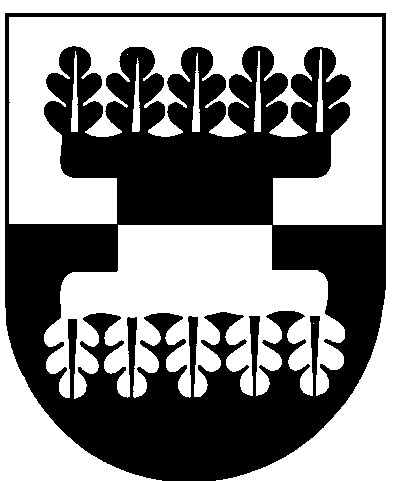 ŠILALĖS RAJONO SAVIVALDYBĖS ADMINISTRACIJOSDIREKTORIUSĮSAKYMASDĖL KAI KURIŲ ŠILALĖS RAJONO SAVIVALDYBĖS ADMINISTRACIJOS DIREKTORIAUS ĮSAKYMŲ PRIPAŽINIMO NETEKUSIAIS GALIOS2019 m. sausio 10 d. Nr.DĮV-65Šilalė                  Vadovaudamasis Lietuvos Respublikos vietos savivaldos įstatymo 18 straipsnio 1 dalimi, 29 straipsnio 8 dalies 2 punktu: 1. P r i p a ž į s t u netekusiais galios Šilalės rajono savivaldybės administracijos direktoriaus:1.1. 2011 m. lapkričio 28 d. įsakymo Nr. DĮV-1375 „Dėl įgaliojimų suteikimo seniūnijų seniūnams“ 1–3 punktus;1.2. 2012 m. balandžio 27 d. įsakymą Nr. DĮV-619 „Dėl įgaliojimų suteikimo Žemės ūkio skyriaus vedėjui“;1.3. 2012 m. gegužės 15 d. įsakymą Nr. DĮV-708 „Dėl įgaliojimų suteikimo Teisės ir viešosios tvarkos skyriaus vyriausiajam specialistui“;1.4. 2012 m. gegužės 16 d. įsakymą Nr. DĮV-716 „Dėl įgaliojimų suteikimo Teisės ir viešosios tvarkos skyriaus kalbos tvarkytojui (vyriausiajam specialistui)“;1.5. 2012 m. gegužės 16 d. įsakymą Nr. DĮV-717 „Dėl įgaliojimų suteikimo Savivaldybės gydytojai“;1.6. 2012 m. gegužės 16 d. įsakymą Nr. DĮV-718 „Dėl įgaliojimų suteikimo Žemės ūkio skyriaus vyriausiajam specialistui“;1.7. 2012 m. gegužės 22 d. įsakymą Nr. DĮV-743 „Dėl įgaliojimų suteikimo Teisės ir viešosios tvarkos skyriaus vyriausiajam specialistui“;1.8. 2013 m. birželio 28 d. įsakymą Nr. DĮV-880 „Dėl Šilalės rajono savivaldybės administracijos direktoriaus 2011 m. lapkričio 28 d. įsakymo Nr. DĮV-1375 „Dėl įgaliojimų suteikimo seniūnijų seniūnams“ pakeitimo“;1.9. 2014 m. rugsėjo 10 d. įsakymą Nr. DĮV-1210 „Dėl įgaliojimų suteikimo“;1.10. 2016 m. birželio 30 d. įsakymo Nr. DĮV-1082 „Dėl įgaliojimų suteikimo Teisės ir viešosios tvarkos skyriaus sanitarijos inspektoriui (vyriausiajam specialistui)“ 1 punktą;1.11. 2018 m. liepos 4 d. įsakymą Nr. DĮV-782 „Dėl įgaliojimų suteikimo“;1.12. 2018 m. liepos 10 d. įsakymą Nr. DĮV-803 „Dėl Šilalės rajono savivaldybės administracijos direktoriaus 2018 m. liepos 4 d. įsakymo Nr. DĮV-782 „Dėl įgaliojimų suteikimo“ pakeitimo“.2. Į p a r e i g o j u paskelbti šį įsakymą Šilalės rajono savivaldybės interneto svetainėje www.silale.lt.Šis įsakymas gali būti skundžiamas Lietuvos Respublikos administracinių bylų teisenos įstatymo nustatyta tvarka Lietuvos administracinių ginčų komisijos Klaipėdos apygardos skyriui (H. Manto g. 37, 92236 Klaipėda) arba Regionų apygardos administracinio teismo Klaipėdos rūmams (Galinio Pylimo g. 9, 91230 Klaipėda) per vieną mėnesį nuo šio įsakymo paskelbimo arba įteikimo suinteresuotiems asmenims dienos.Administracijos direktorius                                                                                  Raimundas Vaitiekus